附件2  深圳大学校园地图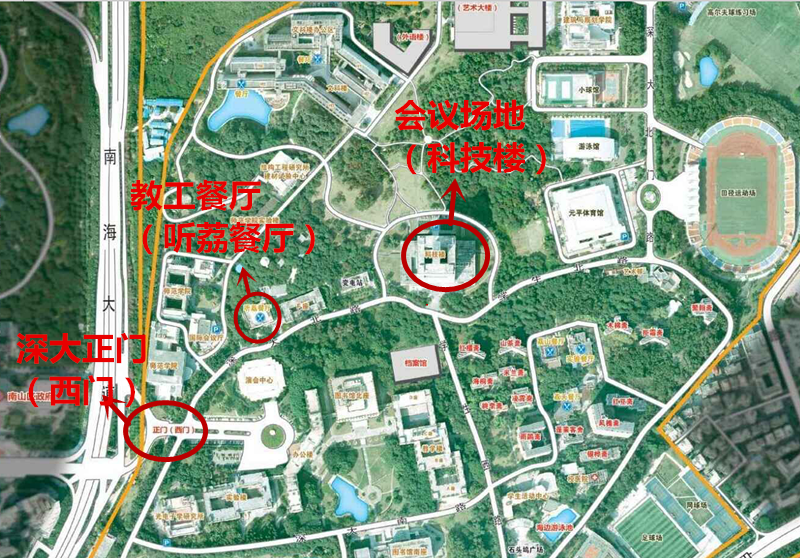 